МКОУ Большетурышская СОШ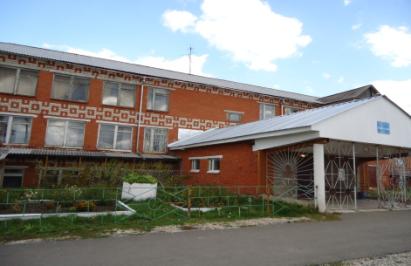            Внеклассное занятие по русскому языку в 3 классеТема «Учимся писать письма»Автор Баталова Екатерина Николаевнаучитель начальных классовМКОУ Большетурышская СОШ2013 г.Пояснительная записка      В наше время писать письма стало не модно, ведь появилось  много разных более удобных средств связи: мобильный телефон, электронная почта.      Но мы не должны забывать о древнейшем способе общения – письмо. «Письма бывают разные…» - от родных, от детей, от любимых, деловые письма. Каждое письмо несет в себе эмоциональный заряд.      Я думаю, что в письмах человек лучше раскрывается как личность, потому что он не имеет иной возможности выразить себя. Выражение эмоций – игра глаз, жестов, интонация – прерогатива живого общения. В письмах отправитель лишен этого и пытается все выразить словами. В письмах люди такие, какие они есть. И если они притворяются – фальшь все равно сразу почувствуется. Бумага не терпит лжи. Но когда человек искренне пишет сердцем, - письмо получается наиболее убедительным, правдивым, откровенным. Вот почему мы должны научить детей писать обычные письма. Тема: «Учимся писать письма»Цели:  показать значение переписки в жизни людей; показать, что письмо разновидностью текста, имеет свою структуру и стилистические особенности; познакомить с правилами и вежливыми формами переписки; обобщить и углубить знания детей об истории письма, о правилах его написания и оформления; обогащать словарный запас; воспитывать доброжелательное отношение к окружающим.Оборудование: таблица с темой урока «Учимся писать письма»; письмо от Деда Мороза; конверты, карточки «Проверь себя»; составляющие таблицы (карточки со словами) «Структура письма»,  составляющие модели (картинки) «Как путешествует письмо».Ход занятия1.Организационный моментСтук в дверь.Кто стучится в дверь ко мнеС толстой сумкой на ремне,С цифрой 5 на медной бляшке,В синей форменной фуражке?Это он. Это он. Кто? (Почтальон)   С.Я. МаршакВходит почтальон (учащийся в синей фуражке и с сумкой почтальона на плече)- Здравствуйте, дети!Я веселый почтальон!Детям я давно знаком.Много писем и газетВозит мой велосипед!Разноцветные конверты,И открытки, и пакеты, И посылки, телеграммыДоставляю все их вам я!   М.ЛаписоваПочтальон вручает учащимся письмо. Приложение 1- До свидания, ребята! Я спешу. У меня в сумке еще много писем, которые нужно доставить. Почтальон уходит.- Как почтальон узнал, кому это письмо предназначено? (на конверте написан адрес).- Кто имеет право распечатать и прочитать письмо? (тот, кому оно адресовано).Правило № 1: Полученное письмо может распечатать и прочитать только тот, кому оно адресовано т.е. адресату. Нельзя читать чужие письма!- Это письмо адресовано ученикам 3 класса, значит, мы его можем прочесть все вместе. Учащиеся распечатывают письмо и читают.Текс письма.Здравствуй, дорогие ребята! Поздравляю Вас с наступающим Новым Годом! Старый год прошел очень быстро, и вы сильно выросли за это время, стали еще взрослее, умнее и сильнее. Об этом мне рассказали мои помощники — птицы, которые прилетели в мой сказочный дворец. Хотите, я открою вам секрет, чем занимается Дед Мороз в промежуток времени от одного новогоднего праздника до другого? Думаете, просто бездельничаю тут в Великом Устюге в ожидании зимы? Как бы ни так! Я наблюдаю за вами. Радуюсь вашим радостям и переживаю ваши трудности. Ребята, могу сказать, что в прошедший год вы особенно порадовал своими успехами не только твоих родных, но и меня, старого! Я очень рад за вас и горжусь вами! У меня давно все готово для новогоднего путешествия по миру! Вчера я починил свои волшебные сани, чтобы они могли выдержать такой долгий путь, и еще раз проверил, все ли подарки на месте. А для вас в этом году я приготовил кое-что интересное!Желаю, чтобы в новом году вы оставались таким же добрыми, хорошими, дружными и веселыми ребятами! Слушайтесь своих родителей и радуйте их, ведь они вас очень сильно любят!Ваш  Дедушка Мороз.2.Сообщение цели урока- Будем ли мы отвечать на полученное письмо? (да).Правило № 2: Невежливо не ответить на полученное письмо. Сделать это необходимо не позднее трех-пяти дней после получения и в вежливой форме.- Сегодня на уроке мы будем учиться писать письма.3.Актуализация знаний- Кто уже получал письма? - От кого?-  О чем узнавали из писем?-  С какой целью люди пишут письма?- Кому из вас приходилось писать ответ?- Какие письменные принадлежности вам понадобились при работе?Правило № 3: Бумага и конверт должны быть безупречно чистыми. Письма пишутся от руки шариковой ручкой, аккуратным почерком без ошибок и исправлений. Если страниц несколько, их следует пронумеровать. Написанное письмо складывают пополам и вкладывают в конверт.4.Знакомство со структурой письма- Какие чувства вы испытывали, когда читали письмо? (ответы детей).- Да, очень приятно чувствовать внимание и заботу со стороны близких и друзей. Интересно узнать о том, как у них дела. Пишут письма только в хорошем настроении. Оно у вас сейчас у всех отличное, так что, я думаю, получатся хорошие, теплые ответы на полученное письмо.По ходу работы заполняется таблица. Приложение 2- С чего же начать письмо? (с приветствия).- Как обратиться к адресату, на «вы» или «ты»? От чего это зависит? (от того, к кому обращаешься в письме).- Какие вежливые слова приветствия можно использовать в письмах? (здравствуйте (й), привет).- Слово, которое называет того, к кому ты обращаешься – это обращение. Обращение всегда выделяется запятыми. Например: Здравствуйте,  бабушка и дедушка! Привет, Лена!- В начале письма описывается причина написания письма: Получила от тебя письмо… Я очень скучаю… Мне необходим твой совет…- О чем можно рассказать в основной части письма? (ответы детей).- Подумайте, как вы будете прощаться в письме, если оно адресовано: учителю, родителям, бабушке,  инопланетянину.5. Физкультминутка Учитель называет слова-предметы. Если этот предмет нужен, чтобы написать письмо, то дети хлопают в ладоши. Если этот предмет не нужен, то дети прыгают на месте.Слова: ручка, молоко, книга, лист бумаги, будильник, мячик, хорошее настроение, бревно, фотоаппарат, конверт.6. Написание письма    Учащиеся самостоятельно пишут письма.7. Оформление конверта- В рассказе А.П. Чехова «Ванька» девятилетний мальчик, отданный в учение к сапожнику, написал письмо дедушке, вложил его в конверт и вывел на нем адрес: «На деревню дедушке». Мог ли дедушка получить письмо? (нет). Почему? (не указан точный адрес).- Чтобы письмо нашло своего адресата, то есть получателя, нужно на конверте четко и разборчиво написать адрес.Учащиеся рассматривают образец заполнения и подписывают конверты.Письмо самоНикуда не пойдет,Но я в ящик его опусти –Оно пробежит,Пролетит,ПроплыветТысячи верст пути.  С.Я. МаршакПо ходу беседы составляется модель «Как письма путешествуют» Приложение 3- Из почтового ящика письмо отвозят на почту. Там их сортируют, то есть собирают в большие тюки или мешки те письма, которые нужно доставить в определенное место страны. Ускорить эту работу помогает не весь адрес, а только почтовый индекс, который находится в левом нижнем углу конверта. В индексе шесть цифр. Первые три цифры обозначают область, город. Другие три – почтовое отделение.  Например: 623307. 623 – Свердловская область, Красноуфимск, 307 – номер Большетурышского почтового отделения.-Укажите индекс на конверте. Обратите внимание, как правильно пишутся цифры. Показ цифр Приложение 4- Письма – это маленькие путешественники. Из города в город они едут на поезде, плывут на пароходе или даже летят на самолете. Но ведь, как и всякому путешественнику, письмам нужны проездные билеты. Поэтому каждый, кто посылает письмо, должен купить ему почтовую марку (учитель показывает марки Приложение 5). Почтовые марки придуманы в Англии около 150 лет тому назад. Как только письмо добралось до нужного города или деревни, их снова привозят на почту и ставят штамп. Затем почтальон разносит их по домам и квартирам.8. Рефлексия -  Какие правила составления писем вы узнали на уроке? (ответы детей)- Заполните карточку «Проверь себя» Приложение 69. Подведение итогов - На сегодняшнем занятии мы познакомились с правилами написания писем. В прошлом письма писали друг другу часто, а теперь их вытеснили интернет и сотовые телефоны. Но не следует забывать об этом способе общения людей. После занятия учащиеся относят свои письма в почтовое отделение и опускают в почтовый ящик.Список литературыМали Л.Д. и др. Речевое развитие младших школьников. Пенза, 2004Ладыженская Т.А. Речевые уроки: Книга для учителя начальных классов. Москва, 2004Журнал «Начальная школа», 2010  № 10 Волина В.В. Занимательное азбуковедение. Москва, 2001Турчанинова Н.И. Занимательная грамматика. Тамбов, 2008 Интернет-ресурсыПриложение 1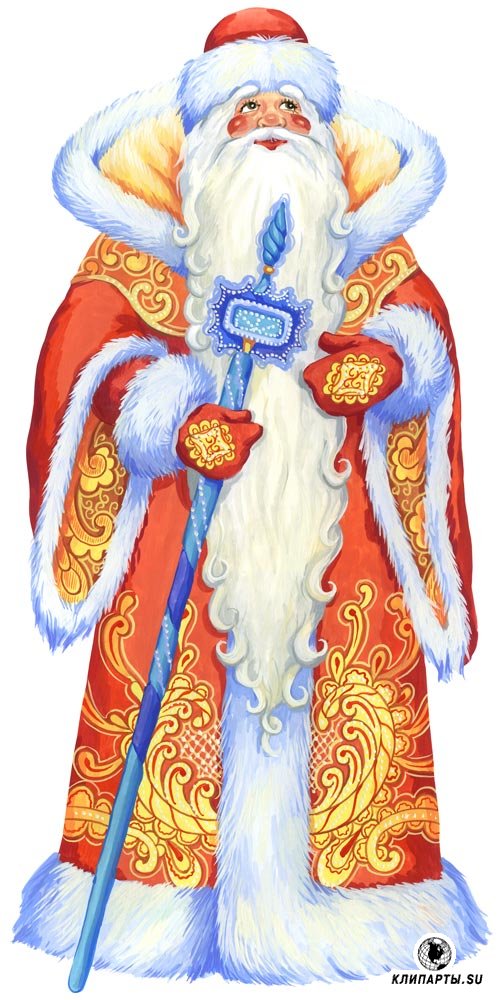 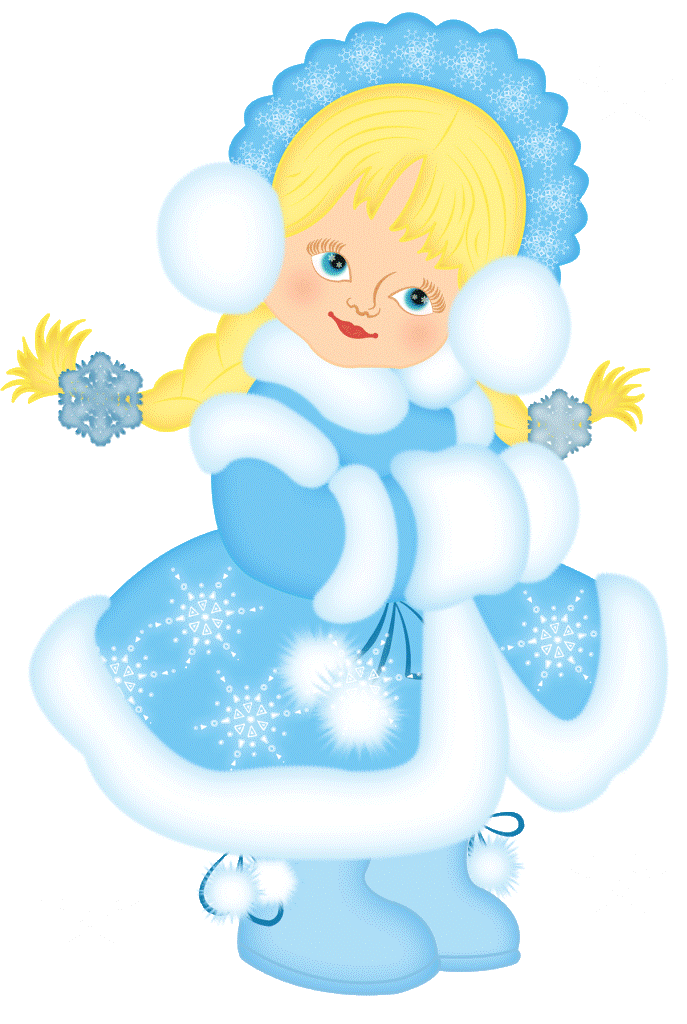 Приложение 2Приложение 3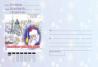 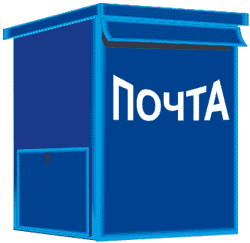 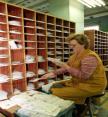 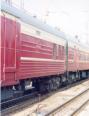 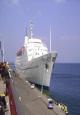 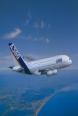 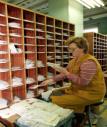 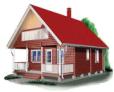 Приложение 4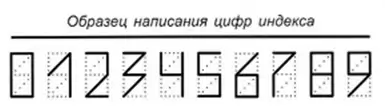 623307 – индекс села Большой ТурышПриложение 5Марки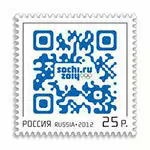 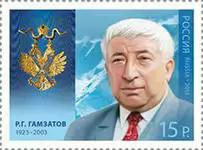 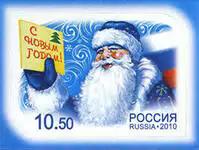 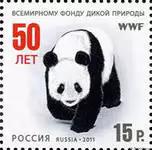 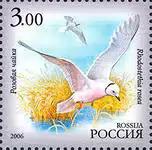 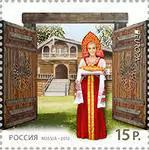 Приложение 6Для  письма используй ___________________  лист бумаги.Письмо – это текст. Назови его части.__________________________________________________________________________________________________________________________________________________________________________________________________________________________________________________________________________________________Отвечать на письмо нужно в течении ___________  дней.На конверте нужно указать __________________ адрес.Приветствие.ЗдравствуйПриветНачальная фразаПолучила от тебя письмо…Я очень скучаю…Мне необходим твой совет…Основное содержание письма, сообщение о новостях ………………………………………………………………………………………………………………………………Вопросы адресатуКак вы живете? Как ваше здоровье? Какие у вас новости?Благодарность.Просьбы.Приветы.Спасибо за то, что …………Я прошу вас …………Передайте большой привет………..Прощание, подпись, датаДо свидания. Любящая вас Катя. 1 декабря 2013 года.